Bedömningsblankett 2.10.2019Prioriterat område I – Hållbart fiske Modernisering eller ersättning av motorerEuropaparlamentets och rådets förordning (EU) nr 508/2014, artiklarna 41.2 och 44.1 d Fyll i bedömningsblanketten så härTill projektansökan ska i fråga om resultatindikatorer bifogas i stödansökan uppskattad förändring (resultatindikator 1) som projektet ger upphov till samt i ansökan om slutbetalning förändringar som utfallit till följd av projektet eller en uppskattning av dem (resultatindikator 2). Den stödsökande bedömer hur projektet påverkat förändringen av varje enskild resultatindikator, underförstått att de övriga faktorerna som påverkar indikatorn förblir oförändrade. Uppgifterna om de allmänna och åtgärdsspecifika indikatorerna lämnas bara i början av projektet. Sökanden ska lämna alla uppgifter som gäller projektet. Beslut om beviljande av stödet fattas först efter att sökanden har levererat uppgifterna. I samband med den sista ansökan om utbetalning ska en bedömningsblankett som beskriver genomförandet av projektet och på vilken antecknas de förändringar som utfallit eller, om detta fortfarande är okänt, en uppskattning av ändringarna. Blanketterna ska fyllas i omsorgsfullt och sanningsenligt. Närings-, trafik- och miljöcentralens enhet för fiskeritjänster ger råd när det gäller att fylla i indikatorerna.Stödmottagare och projektetStödmottagaren ger projektnumret om mottagaren redan fått ett sådant (t.ex. stödansökan har ifyllts i Hyrrä som ger ett projektnummer automatiskt). Om inget projektnummer finns, ger närings-, trafik- och miljöcentralen ett nummer.Allmänna indikatorerFöretag fyller i: Antalet anställda vid företaget, omsättning och balansräkning för de två föregående räkenskapsperioderna. Antal anställda: antalet heltidsanställda som arbetat i företaget eller för företagets räkning under ett års tid. De personer som inte har arbetat hela året eller som arbetat på deltid, räknas som delar av årsverken. Till antalet anställda räknas: a) löntagare b) personer som arbetar i företaget och som jämställs med löntagare c) ägare som hör till företagsledningen och d) delägare som regelbundet arbetar i företaget och som har ekonomiska fördelar genom företaget. Studerande i ett läroavtalsförhållande eller i yrkesutbildning räknas inte med i personalantalet. Moderskaps- och föräldralediga räknas med i antalet anställda.Det är obligatoriskt att tillgodose kriteriet gällande antal anställda för att ett företag ska anses vara ett litet eller medelstort företag. Företaget kan dock välja ett tröskelvärde som gäller antingen omsättningen eller balansomslutningen. Företaget behöver inte tillgodose båda kraven, och det kan överskrida det ena tröskelvärdet utan att det påverkar dess ställning som litet eller medelstort företag. Åtgärdsspecifika indikatorer	I. Typ av fiske (välj bara en)II. Fiskefartygets FIN-beteckning III. Typ av verksamhet (bara en, välj den som beskriver projektet bäst)IV. Numeriskt värde Resultatindikatorer 1 och 2 – Uppgifter som lämnas i början och slutet av projektetFull i antingen Resultatindikatorer 1 eller Resultatindikatorer 2 beroende på om du fyller i stödansökan eller ansökan om slutbetalning. Lämna den andra rutan tom. 1.1. Förändring av värdet på produktionen, målnivå (1.1.a.) och faktisk förändring (1.1.b.) (tusen euro). Stödmottagarens uppskattning av den årliga förändringen av värdet på produktionen som anknyter till fiskprodukter och fiskeverksamhet, som är avsedd för saluföring, till följd av projektet. Förändringen av värdet på produktionen kan beskrivas med omsättningens förändring. Obs. enheten som beskriver förändringen är tusen euro (t.ex. om värdet på produktionen väntas öka med 10 000 euro, anges på ansökan värdet ”10”). 1.2. Förändring av produktionsvolymen, målnivå (1.2.a.) och faktisk förändring (1.2.b.) (ton). Stödmottagarens uppskattning av den årliga förändringen av produktionsvolymen – dvs. mängden landad fångst som är avsedd för saluföring – till följd av projektet. Obs. enheten som beskriver förändringen är ton (t.ex. om produktionsvolymen väntas öka med 1000 kg, anges på ansökan värdet ”1”).1.3. Förändring av nettoresultatet, målnivå (1.3.a.) och faktisk förändring (1.3.b.) (tusen euro). Stödmottagarens uppskattning av den årliga förändringen av värdet på försäljningen av fiskeprodukter och produkter som anknyter till fiskeverksamhet och skillnaden mellan fiskeverksamhetens direkta och indirekta kostnader till följd av projektet. Obs. inga skatter eller räntor ska avdras från nettoresultatet. Nettoresultatet erhålls genom att beräkna rörelsevinsten/-förlusten utan ränteavdrag och genom att addera skatterna.Stödmottagarens underskriftUndertecknaren ska ha företagets/sammanslutningens namnteckningsrätt. 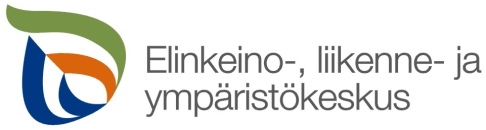 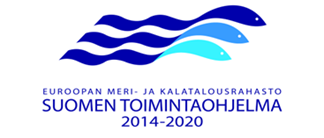 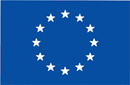 Blanketten bifogas till stödansökan. Stödmottagaren ska fylla i alla indikatorer som gäller projektet. Om uppgifter saknas, kan man inte fatta beslut om projektstödet. Läs anvisningen på sista sidan innan du fyller i blanketten.Blanketten bifogas till stödansökan. Stödmottagaren ska fylla i alla indikatorer som gäller projektet. Om uppgifter saknas, kan man inte fatta beslut om projektstödet. Läs anvisningen på sista sidan innan du fyller i blanketten.Blanketten bifogas till stödansökan. Stödmottagaren ska fylla i alla indikatorer som gäller projektet. Om uppgifter saknas, kan man inte fatta beslut om projektstödet. Läs anvisningen på sista sidan innan du fyller i blanketten.Stödsökande och projektStödsökande och projektStödsökande och projektStödsökandens namn Projektets namnProjektnummer om käntAllmänna indikatorerAllmänna indikatorerAllmänna indikatorerAllmänna indikatorerAllmänna indikatorerAllmänna indikatorerKönMan Man Kvinna Kvinna Juridisk person Uppgifter om företagetUppgifter om företagetUppgifter om företagetUppgifter om företagetUppgifter om företagetUppgifter om företagetRäkenskapsperiod (tidsperiod)Räkenskapsperiod (tidsperiod)Räkenskapsperiod (tidsperiod)Räkenskapsperiod (tidsperiod)Antal anställdaAntal anställdaOmsättningOmsättningBalansräkningBalansräkningÅtgärdsspecifika indikatorerÅtgärdsspecifika indikatorerÅtgärdsspecifika indikatorerÅtgärdsspecifika indikatorerÅtgärdsspecifika indikatorerÅtgärdsspecifika indikatorerÅtgärdsspecifika indikatorerI. Typ av fiske:I. Typ av fiske:Havsfiske Inlandsfiske Båda Båda Båda II. Fartygets/fartygens yttre beteckning (FIN-tunnus)                                                                                (havsfiske)
II. Fartygets/fartygens yttre beteckning (FIN-tunnus)                                                                                (havsfiske)
II. Fartygets/fartygens yttre beteckning (FIN-tunnus)                                                                                (havsfiske)
II. Fartygets/fartygens yttre beteckning (FIN-tunnus)                                                                                (havsfiske)
II. Fartygets/fartygens yttre beteckning (FIN-tunnus)                                                                                (havsfiske)
II. Fartygets/fartygens yttre beteckning (FIN-tunnus)                                                                                (havsfiske)
II. Fartygets/fartygens yttre beteckning (FIN-tunnus)                                                                                (havsfiske)
 III. Typ av insats, välj den viktigaste med tanke på projektet (välj bara en): III. Typ av insats, välj den viktigaste med tanke på projektet (välj bara en): III. Typ av insats, välj den viktigaste med tanke på projektet (välj bara en): III. Typ av insats, välj den viktigaste med tanke på projektet (välj bara en): III. Typ av insats, välj den viktigaste med tanke på projektet (välj bara en): III. Typ av insats, välj den viktigaste med tanke på projektet (välj bara en): III. Typ av insats, välj den viktigaste med tanke på projektet (välj bara en):Typ av insats:1. Ersättning av motor (kod 55)1. Ersättning av motor (kod 55)1. Ersättning av motor (kod 55)1. Ersättning av motor (kod 55)1. Ersättning av motor (kod 55)Typ av insats:2. Modernisering av motor (kod 56)2. Modernisering av motor (kod 56)2. Modernisering av motor (kod 56)2. Modernisering av motor (kod 56)2. Modernisering av motor (kod 56)IV. kW före ingrepp (certifierade eller fysiskt kontrollerade)IV. kW före ingrepp (certifierade eller fysiskt kontrollerade)IV. kW före ingrepp (certifierade eller fysiskt kontrollerade)IV. kW före ingrepp (certifierade eller fysiskt kontrollerade)IV. kW före ingrepp (certifierade eller fysiskt kontrollerade)       kW       kWV. kW efter ingrepp (certifierade eller fysiskt kontrollerade)V. kW efter ingrepp (certifierade eller fysiskt kontrollerade)V. kW efter ingrepp (certifierade eller fysiskt kontrollerade)V. kW efter ingrepp (certifierade eller fysiskt kontrollerade)V. kW efter ingrepp (certifierade eller fysiskt kontrollerade)       kW       kWVI. Antal fiskare som omfattas av insatsenVI. Antal fiskare som omfattas av insatsenVI. Antal fiskare som omfattas av insatsenVI. Antal fiskare som omfattas av insatsenVI. Antal fiskare som omfattas av insatsen      st.      st.VII. Minskning av bränsleförbrukning i procentVII. Minskning av bränsleförbrukning i procentVII. Minskning av bränsleförbrukning i procentVII. Minskning av bränsleförbrukning i procentVII. Minskning av bränsleförbrukning i procent       %       %VIII. Minskning av CO2-utsläpp i procent om tillämpligtVIII. Minskning av CO2-utsläpp i procent om tillämpligtVIII. Minskning av CO2-utsläpp i procent om tillämpligtVIII. Minskning av CO2-utsläpp i procent om tillämpligtVIII. Minskning av CO2-utsläpp i procent om tillämpligt       %       %Resultatindikatorer 1Resultatindikatorer 1Uppgifter som lämnas vid projektstartenUppgifter som lämnas vid projektstarten1.1.a. Förändring av värdet på produktionen, målnivå (tusen euro)1.2.a. Förändring av produktionsvolymen, målnivå (ton)1.3.a. Förändring av nettoresultatet, målnivå (tusen euro)Resultatindikatorer 2Resultatindikatorer 2Uppgifter som lämnas i samband med slutbetalningenUppgifter som lämnas i samband med slutbetalningen1.1.b. Förändring av värdet på produktionen, utfall (tusen euro)1.2.b. Förändring av produktionsvolymen, utfall (ton)1.3.b. Förändring av nettoresultatet, utfall (tusen euro)DatumStödsökandens underskrift